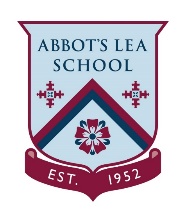 Nature FairyWhat you will need – SticksLeavesFlower PetalsGluePaperMethod – Collect any sticks, leaves, petals.Draw a face and body and decorate using your leaves, petals and sticks.Remember to send a photo to your class teacher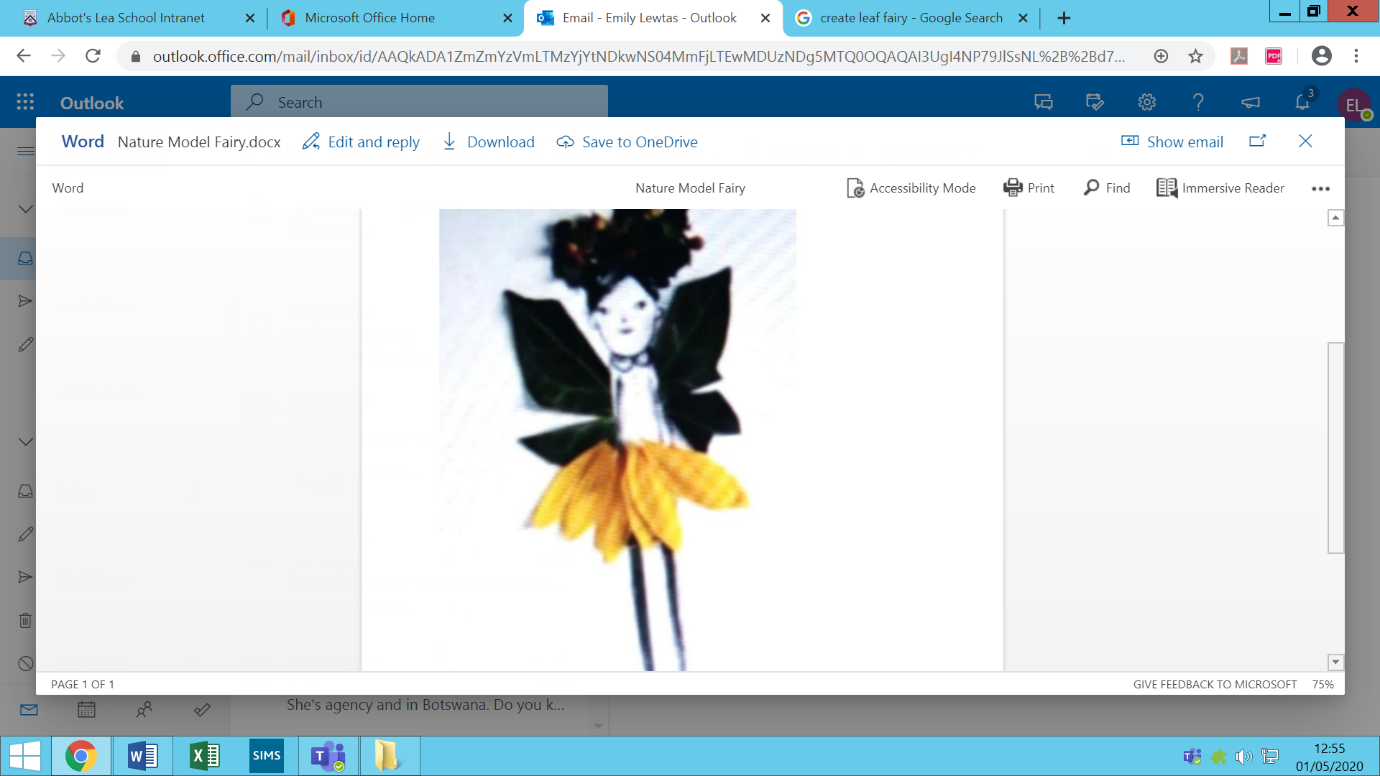 